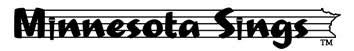 Hello Minnesota Cities:December of 2019 we mailed out over 250 packets to cities around the state announcing the 7th Annual Minnesota Sing.  Unfortunately much has changed since then.  You might want to keep the DVDthat was a part of that mailing but everything else you can throw away. Cities have had to cancel their summer celebrations and that has caused us to make a major change for 2020.  We will not letthe COVID-19 hold us hostage.  We’re going to make lemonade out of lemons.  Minnesota Sings 2020 will take place---but it will be VIRTUAL.What is Minnesota Sings?  It is a competition between cities throughout out great state designed for amateur vocalists.  There are two divisions:  13 to 20 year olds and those 21 and older.  In eachdivision the first place singer wins $3000 cash, second place $2000 cash and third place $1000 cash.  Contestants will film their performance, send it to Minnesota Sings electronically, and after beingapproved by a panel of judges, their video will be put up on YouTube (search for the Minnesota Sings Channel).  The winners will be selected from those videos by two judges who reside outside ofMinnesota.  Here are the specific rules:  Contestants can sing to a backing track or they can accompany themselves on guitar or piano or some other instrument.  Since this is a singing contest, youwill only be  JUDGED ON YOUR VOCAL TALENTS.  The song cannot exceed five minutes, the words have to be family friendly and the song memorized.  You can sing any type of music.  We heareverything from Broadway to rock n’ roll, country rock, country, folk, jazz, blues, swing, contemporary Christian, arias from operas and much more.  Once you have your performance filmed (pleasemake sure the audio sounds good) e-mail me at the address provided.  You will then be sent download instructions.  If you are using a camera or some other device that uses an SD card or CompactFlash card, simply mail me the card and I’ll take care of everything.  (Only include your performance on the card)  When you mail the card, please include a postage-paid self-addressed return envelope.Contestants will also need to tell us what your age is on September 20th, 2020 and include COMPLETE contact information.  Again, this is an amateur competition, so if more than 25% of your 2019 incomecame from singing, then we consider you to be a professional and not eligible to compete.  The cost for a city to participate is $100.  That cost covers four contestants.  (2 from the 13 to 20 year olddivision and 2 form the 21 and older division).  Many cities have already responded to the mailing we did back in December.  If your city would like to participate, simply respond to this e-mail and senda check for $100 payable to Experience Shows Inc.  If one of your contestants wins first place, YOU WILL WIN  $500.  Last years first place winners are not eligible to compete---so we ALWAYS have a newfirst place winner.  The contest starts today and the last day to enter is Sunday September 20th, 2020.  The winners will be announced on Sunday September 27th,  2020.  None of this would be possiblewithout the continued support of our generous sponsors. RBC Wealth Management is our Financial Platinum Sponsor.  They provide the majority of the prize money and have done so since day one.This year we are thrilled to announce a new Equipment Platinum Sponsor:  Electro-Voice.  All of our Gold Sponsors have been with us since the beginning:  Audio-Technica Microphones, Gator Cases andStands, Mackie Mixers, Quik Stage and The Garage Recording Studio and Live Venue.  We also welcome a new Silver Sponsor:  Beyer Dynamic Headphones.  Completing our list of Silver Sponsors  areKDWA Radio of Hastings, The St. Paul Wealth Management Group and Experience Shows Inc.  This has become a major statewide event thanks to all of the cities that have participated.  We encourage youto offer this opportunity to talented amateur singers in your city.  Our website is:    www.minnesotasings.com    Please send your e-mail to:   chuckspavin@icloud.com      Please mail your check toExperience Shows, Inc.,  12045 Point Douglas Dr S,  Hastings,  MN   55033   If you have any questions, my cell is:   651-315-8444.  Thank you so very much for your time and interest.Sincerely,Chuck SpavinLead VolunteerMinnesota Sings 2020--VIRTUALChuck SpavinSenior Vice President-Financial AdvisorRBC Wealth ManagementDowntown St. Paul Branch400 Robert St. N.,  Suite 1400St. Paul,  MN  55101-2027Phone:     651-228-6979Toll-Free:  800-765-3246chuck.spavin@rbc.comwww.stpaulwealthmanagementgroup.comRBC Wealth Management was ranked “Highest in Investor Satisfaction with Full-Service Brokerage Firms” in the J.D. Power 2020 Full-Service Investor Satisfaction Study. We believe this achievement reflects our firm’s strong commitment to putting client interests first and carefully managing the wealth that clients entrust to our care. For more information, view the J.D. Power press release.RBC Wealth Management does not accept buy, sell, or cancel orders by email, or any instructions by email that would require your signature. Please visit RBC Wealth Management Email Disclosures for material details about our products and accounts, as well as for other important information.